EWANGELIADla Dzieci03.06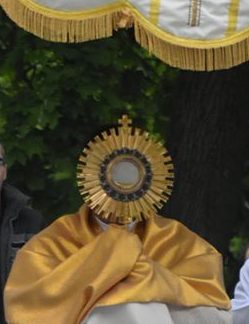 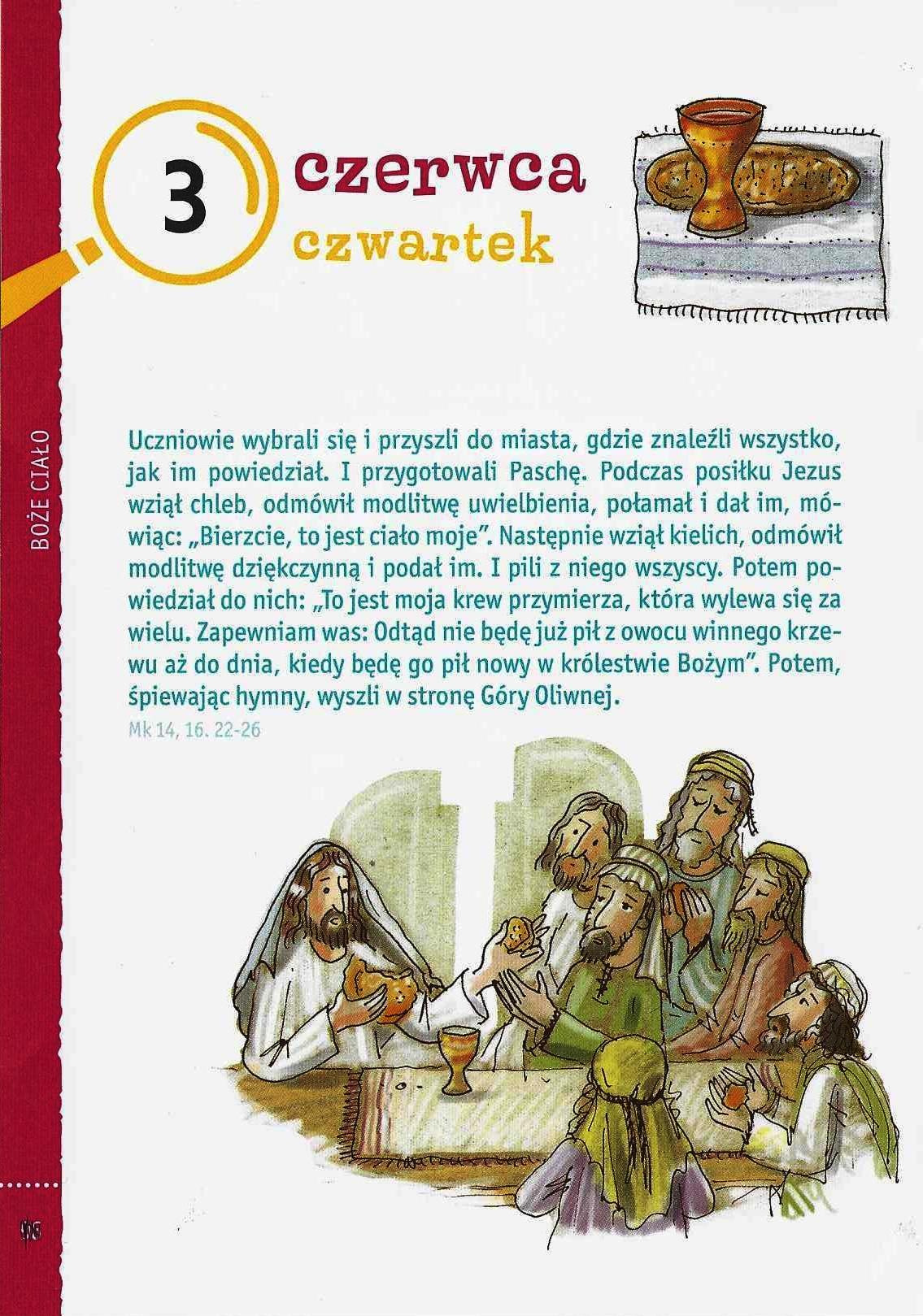 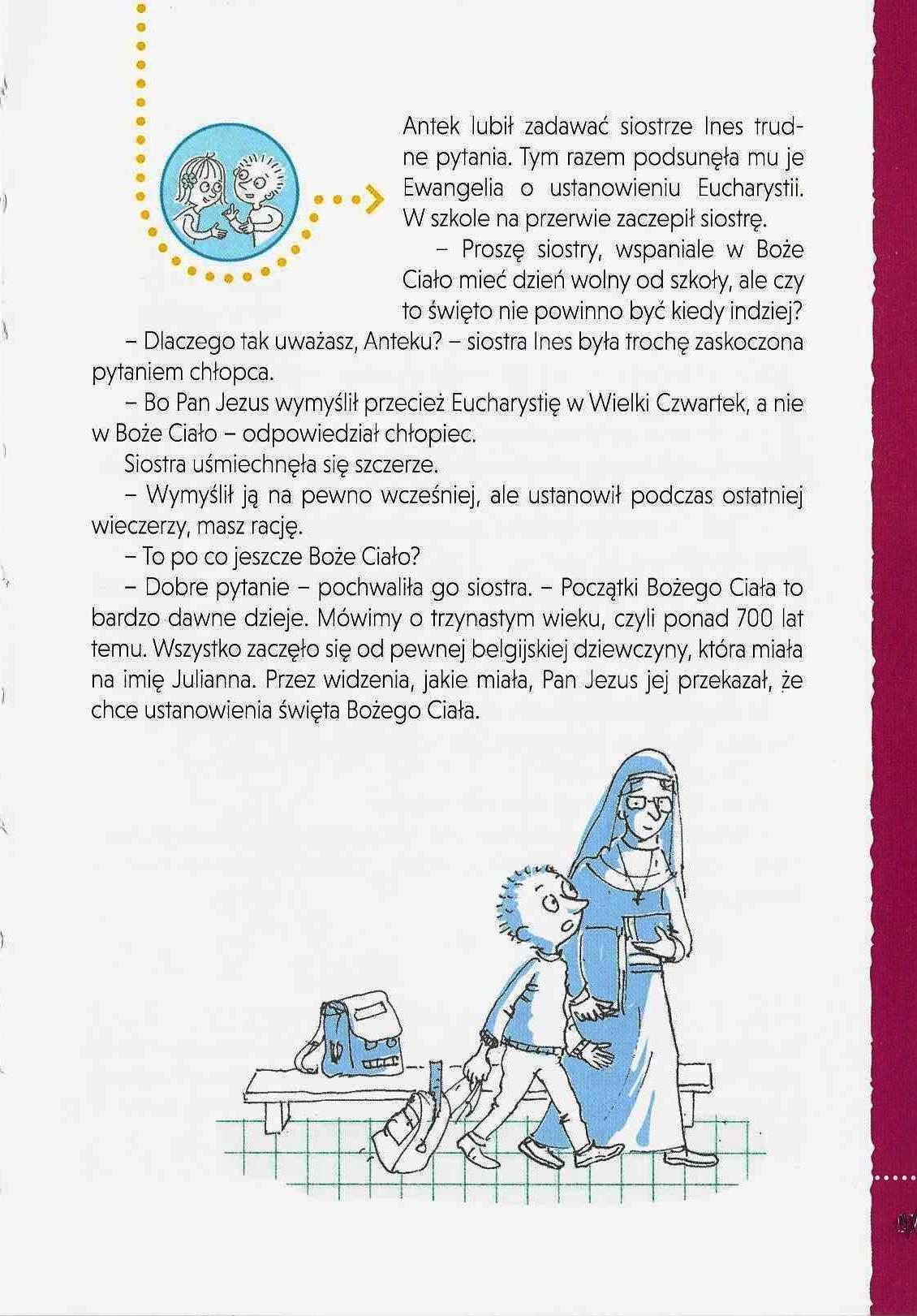 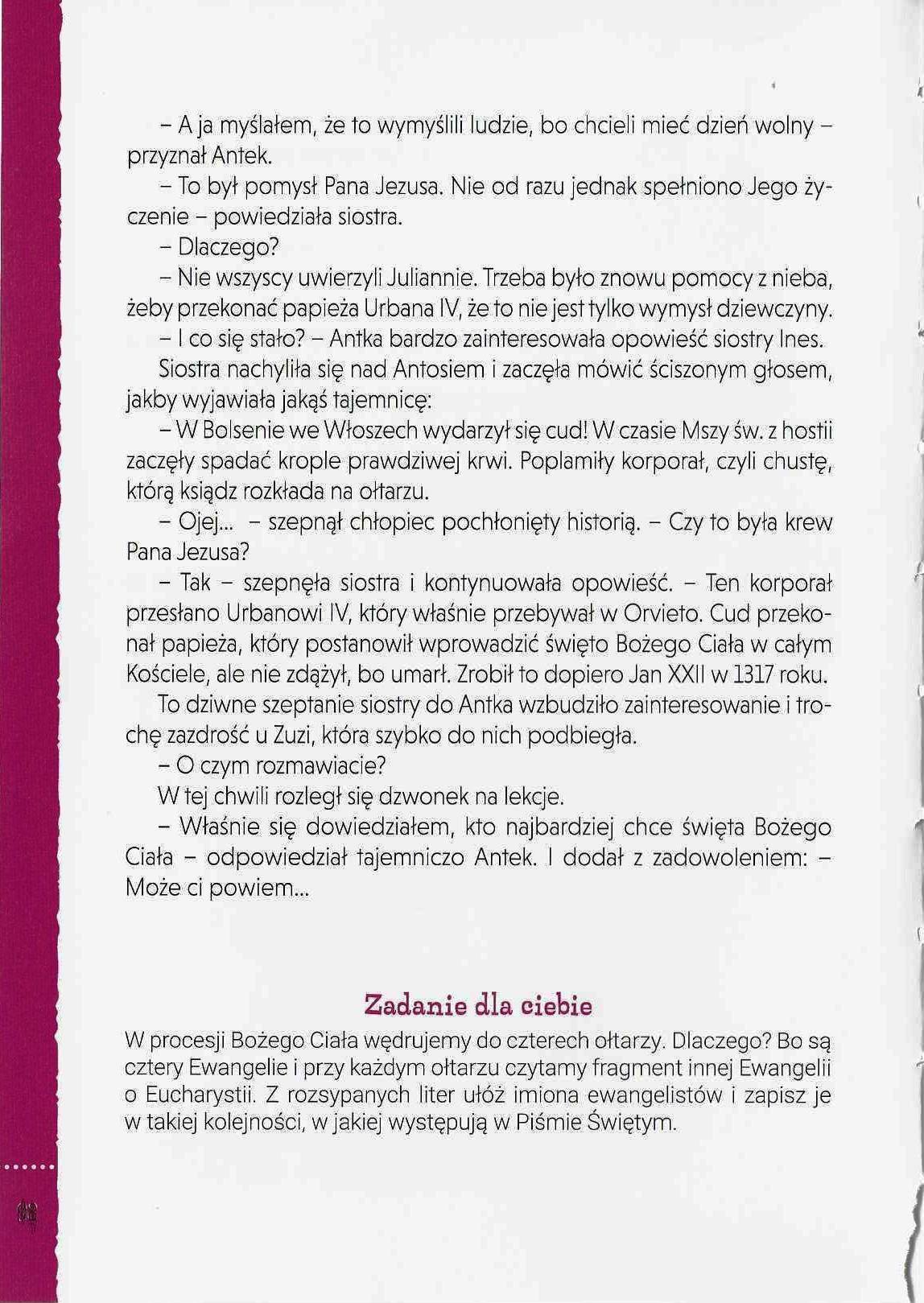 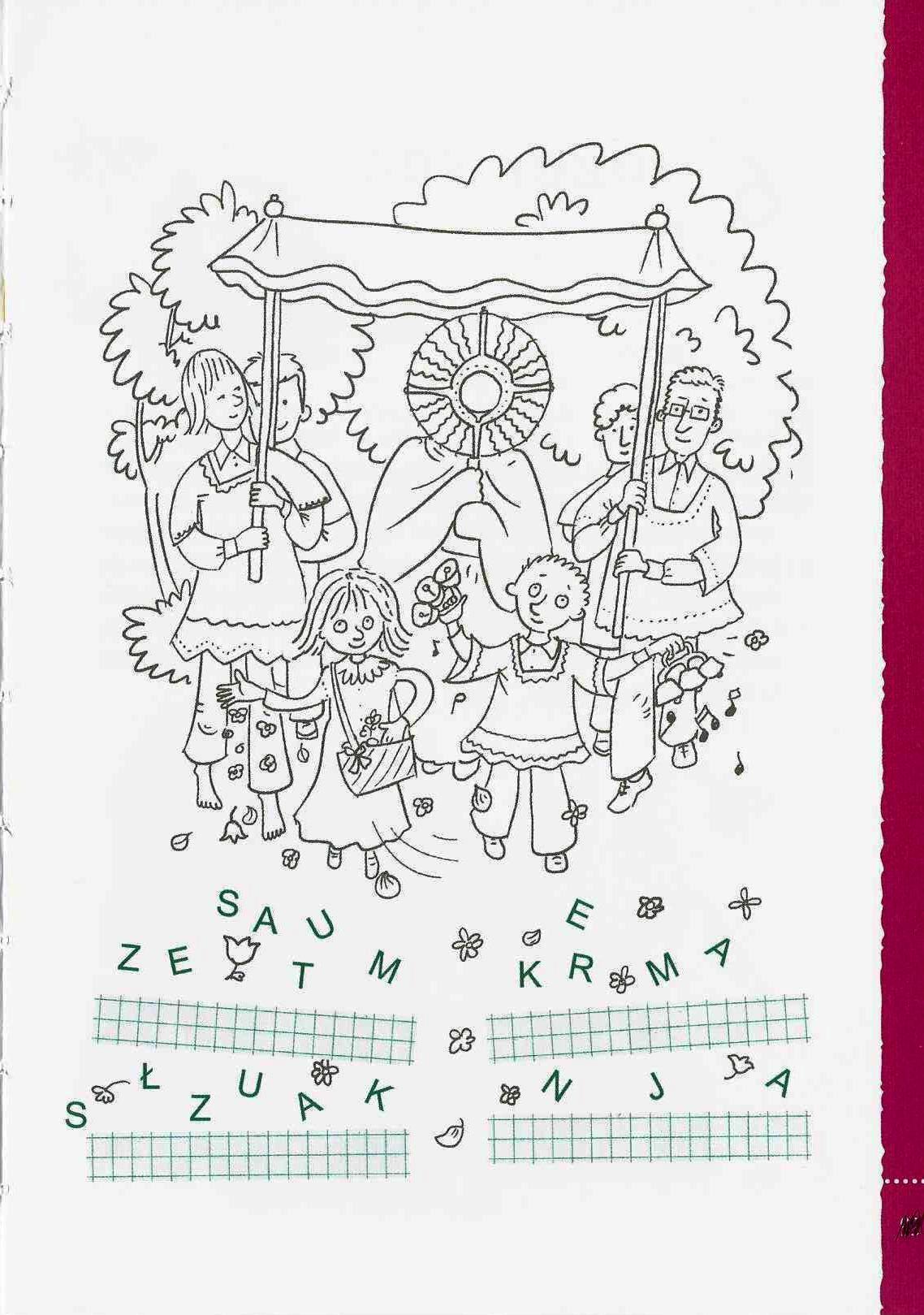 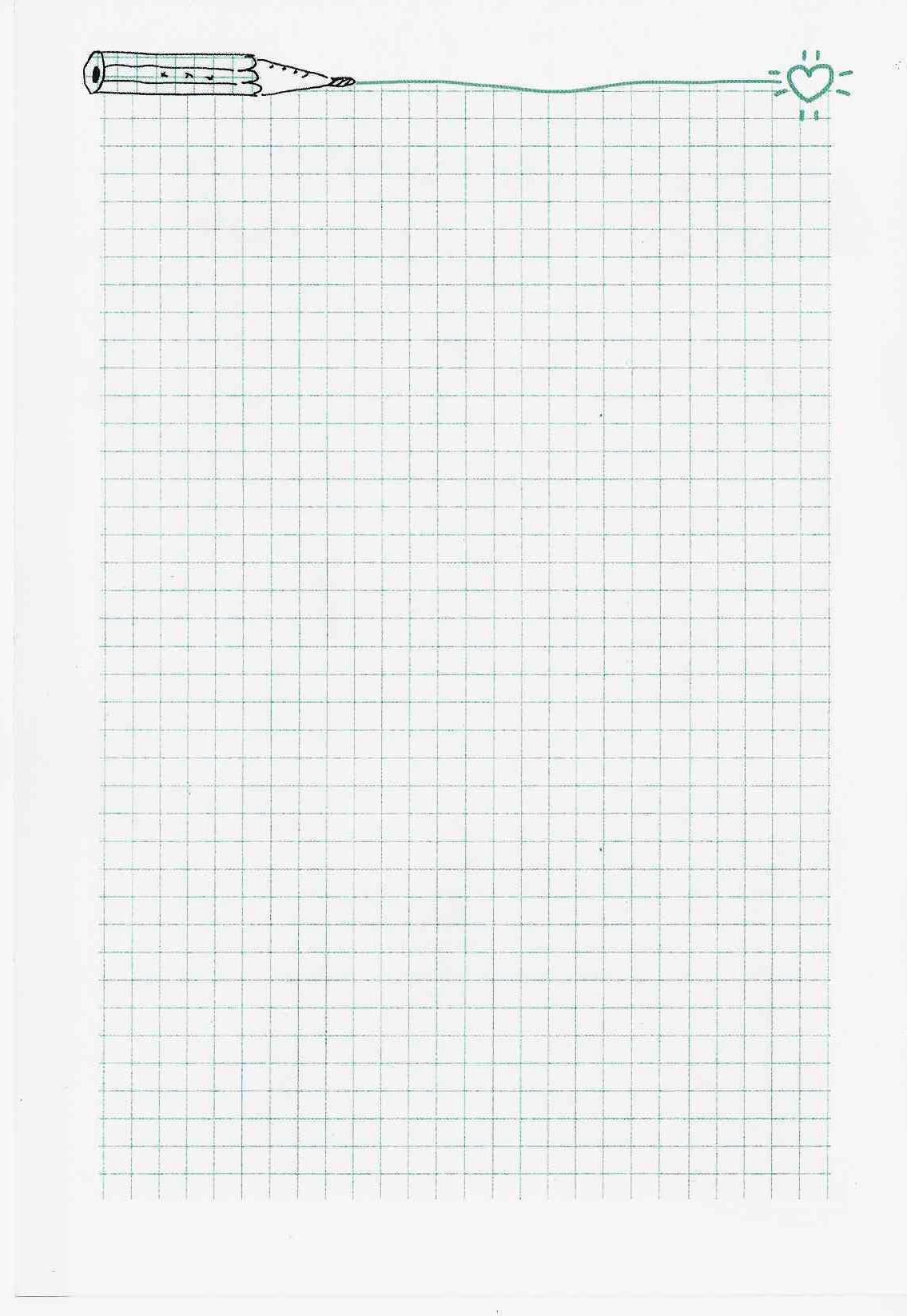 